REQUESTPage 1 of 2                                                                                                    Today’s Date:                The following information is required to participate in the Residential Service. Please make sure each section is completed.					Is the storage location secure and lockable?     Yes          NoPlease list the goals of your organization (for example, PWNA’s Goal is “promote self-sufficiency on reservations”):Please help PWNA to understand how the Residential Service is going to help your organization achieve, or make progress towards, the goal(s) listed above.  Select your top 2 answers: Increased Resources         Increased Community Engagement      Improved Outreach	 Improved Education  Improved Health           Improved Public Safety                        Improved Programing        	Improved Results Please explain how your 2 selections above will help you achieve your organizational goals: Please describe the services your facility provides: How would the Residential Service help your facility?  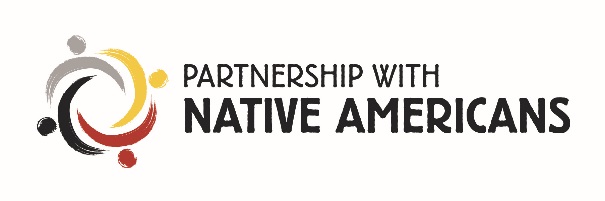 REQUESTPage 2 of 2How will you distribute the products received by PWNA?What is the nightly capacity of your facility? These numbers should represent the maximum number of        residents your facility can house per night.Average Length of Stay: Items requested:						Please place a check mark by the types of items that will best fit your program needs. PWNA will fill requests in accordance with the number of participants on your proposal request form and based on inventory available at the time of the request. Cleaning/Laundry Supplies      Bedding     Personal Care items     Food (non-perishable)   Drink         Clothing    Shoes: (please click all that apply)   Men’s     Women’s      Children’s    Miscellaneous (Crafts, Accessories)     Other (please list items not included):     Are there any product restrictions? (Examples: Products containing alcohol, sharp objects, and allergies) Other ResourcesAs a reminder, PWNA is a supplementary service.  Please list all other organizations supporting your program and the resources they will provide. Approval of your proposal is not contingent upon this information.Program Partner AgreementI       guarantee that the products requested with this Residential Service Request will be used in the manner specified. Products provided by Partnership With Native Americans (PWNA) CANNOT be sold or distributed to promote any type of tribal business (i.e. elections, meetings, campaigns, etc.). If at any time, PWNA is informed that a Program Partner and/or program volunteers have used the products in such a manner, PWNA will be forced to drop the Program Partner.  I will provide a secure and safe storage facility. I will send a follow-up report of the program/event. I will educate a secondary contact on every aspect of my obligations so that in the event I cannot complete my agreement the secondary contact can.Partner Organization Name:Tribe Name:Address:Office Phone #:City, State, Zip:Office Fax #:Primary Contact: Alternate Phone #:(other than office number)Alternate Phone #:(other than office number)Title:Email address: Email address: Secondary Contact:Alternate Phone #:(other than office number)Alternate Phone #:(other than office number)Title:Email address:Email address:Delivery Location (e.g. dorm):                                           Dimension of Storage (e.g. 2 x 8):             X        Physical Driving Directions:      Hours of operation: (for delivery purposes)      Goal 1:      Goal 2:      Without duplicating, how many people are you planning to serve?   Men Women Children(under 18)  TotalThese numbers should represent your monthly average census/count.MenWomenChildren(under 18)Program Partner Primary Contact SignatureDate